Allegato 1/1 - Domanda di partecipazione bando di concorsoAl Direttore del Conservatorio di Musica "C. Gesualdo da Venosa"via Tammone, 1 85100 – PotenzaII/La sottoscritto _________________________________________________________________________			Cognome				Nomenato/a   a 	 il 	 in possesso dei requisiti generali per l’accesso al pubblico impiego,chiededi essere ammesso alla procedura di nuova inclusione nella graduatoria d’Istituto per la stipula di contratti di insegnamento a tempo determinato o di contratti di collaborazione - bando prot._______  per il settore disciplinare:Allega:Copia di documento d’identità in corso di validità, debitamente firmata;Dichiarazione sostitutiva, ai sensi dell’articolo 46 del D.P.R. 28 dicembre 2000 n° 445, dei requisiti generali di ammissione (Allegato1/2);Dichiarazione sostitutiva, ai sensi dell’articolo 46 del D.P.R. 28 dicembre 2000 n° 445, dei Titoli di Studio (Allegato 2);Dichiarazione sostitutiva, ai sensi dell’articolo 46 del D.P.R. 28 dicembre 2000 n° 445, dei Titoli di Servizio (Allegato 3);Dichiarazione sostitutiva con firma autografa del Curriculum vitae e dei Titoli artistico-culturali e professionali ricompresi alla lettera B) della tabella di valutazione allegata alla nota ministeriale n. 3154 del 9 giugno 2011 “Graduatorie d’Istituto” relativi all’insegnamento richiesto, ai sensi dell’articolo 46 del D.P.R. 28 dicembre 2000 n° 445 (Allegato 4);        Luogo e data							firma______________________			________________________________________Allegato 1/2 DICHIARAZIONE SOSTITUTIVA DEI REQUISITI GENERALI DI AMMISSIONE(Art. 46 D.P.R. 28 dicembre 2000, n. 445)Il / La sottoscritto / a _______________________________________________________________nato / a _________________________________ (Prov.__________), il ______________________residente in ______________________________________ (Prov. _________) C.a.p. ___________in Via / Piazza  ____________________________________________________ N. ____________domiciliato in (compilare solo se diverso dalla residenza) ____________________________________ (Prov.__) C.a.p. _____ in Via / Piazza  ____________________________________________ N. _________Cell. *____________________________  E – mail *_____________________________________Pec. * __________________________________________________________________________Tel.* ___________________ Cod. Fiscale ___  ___ ___ ___ ___ ___ ___ ___ ___ ___ ___ ___ ___in possesso dei requisiti generali per l’accesso al pubblico impiego,	DICHIARAsotto la propria responsabilità consapevole delle sanzioni penali richiamate dall’art. 76 del D.P.R. 445/2000 in caso di dichiarazioni mendaci, ai sensi e per gli effetti dell’art. 46 del citato D.P.R. :di essere cittadino italiano o di uno degli stati membri dell’U.E.:_________________________;.                                                                                                              (indicare lo stato)di avere età non inferiore ad anni 18 e non superiore all'età prevista per il collocamento a riposo d'ufficio;di essere iscritt__ nelle liste elettorali del Comune di ___________________________ ;di godere dei diritti civili e politici anche in _______________________________   (indicare lo stato di appartenenza o di provenienza, se cittadino di uno degli Stati membri dell’Unione Europea);di non aver riportato condanne penali e di non avere procedimenti penali pendenti;di avere adeguata conoscenza della lingua italiana (per i candidati stranieri);di essere fisicamente idoneo all'impiego;di essere idoneo al servizio continuativo e incondizionato all’impiego al quale la selezione si riferisce;non essere iscritto/a in qualità di allievo/studente presso il Conservatorio di Musica C.G. Da Venosa di Potenza;di non essere stato destituito o dispensato dall’impiego presso una pubblica amministrazione per persistente insufficiente rendimento, ovvero di non essere stato dichiarato decaduto da altro impiego statale ai sensi dell’art. 127, lettera d) del testo unico delle disposizioni sullo statuto degli impiegati civili dello Stato, approvato con D.P.R. n. 3 del 10 gennaio 1957;di eleggere i propri recapiti ai fini della procedura agli indirizzi sopra indicati e di impegnarsi a comunicare le eventuali variazioni successive, riconoscendo fin d’ora che l’amministrazione non assume alcuna responsabilità per la dispersione di comunicazioni dipendente da inesatte indicazioni di recapito da parte del candidato oppure la mancanza o tardiva comunicazione del cambiamento di indirizzo indicato nella domanda, né per eventuali disguidi postali o telegrafici o comunque imputabili a fatto di terzi, a caso fortuito o a forza maggiore;(solo per i candidati stranieri) di allegare un’ autocertificazione comprovante il possesso di una adeguata conoscenza della lingua italiana ascrivibile al livello B1 del “Quadro comune europeo di riferimento per la conoscenza della lingua”._____________________			_______________________________________	Luogo e data						 (firma)--------------------------------------------------------------------------------------------------------------------------------------------TRATTAMENTO DEI DATI ai sensi del D. Lgs. n. 196/2003 edel  regolamento europeo in materia di tutela dei dati personali (GDPR) n. 2016/679.Il sottoscritto autorizza il Conservatorio di Musica Statale “C. Gesualdo da Venosa” di Potenza al trattamento dei dati contenuti in questa dichiarazione per le finalità istituzionali e nei limiti stabiliti dal D. Lgs. n. 196/2003 e dal regolamento europeo in materia di tutela dei dati personali (GDPR) n. 2016/679._____________________			_______________________________________	Luogo e data						 (firma)Allegato 2DICHIARAZIONE SOSTITUTIVA DI CERTIFICAZIONE(Art. 46 D.P.R. 28 dicembre 2000, n. 445)TITOLI DI STUDIO MUSICALIlettera A) nn. 1), 2), 3), titoli di studio tabella valutazione Miur prot. 3154 del 9 giugno 2011__l__ sottoscritt__ ___________________________________nat__  a ______________________ il _____________ residente a ___________________________________________ prov. ______  consapevole delle sanzioni penali richiamate dall’art. 76 del D.P.R. 28/12/2000 n. 445 in caso di dichiarazioni mendaci e della decadenza dei benefici eventualmente conseguenti al provvedimento emanato sulla base di dichiarazioni non veritiere, di cui all’art. 75 del D.P.R. del 28/12/00 n. 445;ai sensi e per gli effetti dell’art. 46 del citato D.P.R. 445 / 2000 sotto la propria responsabilitàD I C H I A R Adi essere in possesso dei seguenti titoli di studio musicali:Data________________________________ Firma _____________________________________Note per la compilazione1 Indicare la tipologia del titolo dichiarato, ossia se Diploma vecchio ordinamento, Diploma accademico di I livello, Diploma accademico di II livello. Sono esclusi i master e altri titoli superiori che devono essere dichiarati nell’allegato 4. 2 Indicare la specialità nella quale è stato conseguito il titolo dichiarato, es.: diploma di I livello in contrabbasso.3 Indicare la denominazione del Conservatorio / IMP / Istituzione estera della Comunità Europea di pari livello presso la quale è stato conseguito il titolo.Per Istituzioni di pari livello della Comunità Europea si intendono Istituzioni che rilasciano titoli corrispondenti a quelli italiani di I o II ciclo. In tal caso, unitamente a copia del Diploma rilasciato dall’ Istituzione straniera corredato da un certificato o documento ufficiale con l’elenco delle materie incluse nel curriculum o piano di studi (Diploma supplement), va allegata la traduzione italiana nonché la dichiarazione di valore emessa dalle competenti autorità italiane all’estero.Allegato 3/11  foglio n. ____2DICHIARAZIONE SOSTITUTIVA DI CERTIFICAZIONE(Art. 46 D.P.R. 28 dicembre 2000, n°445)TITOLI DI SERVIZIO PRESSO CONSERVATORI DI MUSICA O IMPlettera A) nn. 1), 2), titoli di servizio tabella valutazione Miur prot. 3154 del 9 giugno 2011__l__ sottoscritt__ ___________________________________nat__  a ______________________ il __________________ residente a ___________________________________ prov. ______  consapevole delle sanzioni penali richiamate dall’art. 76 del D.P.R. 28/12/2000 n. 445 in caso di dichiarazioni mendaci e della decadenza dei benefici eventualmente conseguenti al provvedimento emanato sulla base di dichiarazioni non veritiere, di cui all’art. 75 del D.P.R. del 28/12/00 n. 445;ai sensi e per gli effetti dell’art. 46 del citato D.P.R. 445 / 2000 sotto la propria responsabilitàD I C H I A R Adi essere in possesso dei seguenti titoli di servizi su cattedra o posto in organico stipulati a seguito procedura selettiva pubblica (no collaborazioni).Data___________________________ Firma _________________________________________Note per la compilazione1 Il presente allegato (3)  consta di più sezioni riportate su diversi fogli. È consentito duplicare le sezioni che necessitano di maggiore spazio. Al termine numerare progressivamente e sottoscrivere tutti i fogli.2 In caso di necessità compilare più fogli del presente modulo, numerarli e sottoscriverli tutti.3 Per ogni anno accademico il periodo di servizio prestato deve essere di almeno 16 giorni.4 Indicare la tipologia del rapporto di lavoro: supplenza annuale, supplenza breve.Allegato 3/2  foglio n. ____1DICHIARAZIONE SOSTITUTIVA DI CERTIFICAZIONE(Art. 46 D.P.R. 28 dicembre 2000, n°445)TITOLI DI SERVIZIO PRESSO CONSERVATORI DI MUSICA O IMPlettera A) nn. 1), 2), titoli di servizio tabella valutazione Miur prot. 3154 del 9 giugno 2011__l__ sottoscritt__ __________________________________nat__  a ______________________ il __________________ residente a _________________________________________ prov. ______  consapevole delle sanzioni penali richiamate dall’art. 76 del D.P.R. 28/12/2000 n. 445 in caso di dichiarazioni mendaci e della decadenza dei benefici eventualmente conseguenti al provvedimento emanato sulla base di dichiarazioni non veritiere, di cui all’art. 75 del D.P.R. del 28/12/00 n. 445;ai sensi e per gli effetti dell’art. 46 del citato D.P.R. 445 / 2000 sotto la propria responsabilitàD I C H I A R Adi essere in possesso dei seguenti titoli di servizi prestati con contratti di collaborazione o contratti d’opera intellettuale di almeno 30 ore stipulati a seguito procedura selettiva.Data___________________________ Firma _________________________________________Note per la compilazione1   In caso di necessità compilare più fogli del presente modulo, numerarli e sottoscriverli tutti.3   Riportare il n. di ore indicato su ciascun contratto ed effettivamente svolte in relazione all’a.a. di riferimento.4.  Le supplenze conferite senza bando di concorso devono essere dichiarate sull’allegato 4/3.Allegato 4/11DICHIARAZIONE SOSTITUTIVA DI CERTIFICAZIONE(Art. 46 D.P.R. 28 dicembre 2000, n°445)TITOLI ARTISTICO-CULTURALI -PROFESSIONALI__l__ sottoscritt__ _________________________________________nat__  a ______________________ il __________________ residente a _______________________________________________ prov. ______  consapevole delle sanzioni penali richiamate dall’art. 76 del D.P.R. 28/12/2000 n. 445 in caso di dichiarazioni mendaci e della decadenza dei benefici eventualmente conseguenti al provvedimento emanato sulla base di dichiarazioni non veritiere, di cui all’art. 75 del D.P.R. del 28/12/00 n. 445;ai sensi e per gli effetti dell’art. 46 del citato D.P.R. 445 / 2000 sotto la propria responsabilitàD I C H I A R AIl proprio curriculum professionale2________________________________________________________________________________________________________________________________________________________________________________________________________________________________________________________________________________________________________________________________________________________________________________________________________________________________________________________________________________________________________________________________________________________________________________________________________________________________________________________________________________________________________Data_____________________ Firma _________________________________________Note per la compilazione1 Il presente allegato (4)  consta di più sezioni riportate su diversi fogli. È consentito duplicare le sezioni che necessitano di maggiore spazio. Al termine numerare progressivamente e sottoscrivere tutti i fogli.2 Esporre in modo sintetico il complesso delle attività di studio e professionali svolte, comprese quelle che poi saranno dettagliatamente indicate nelle sezioni successive.Allegato 4/2 foglio n. _____DICHIARAZIONE SOSTITUTIVA DI CERTIFICAZIONE(Art. 46 D.P.R. 28 dicembre 2000, n°445)TITOLI ARTISTICO-CULTURALI –PROFESSIONALIlettera B) nn.1 e 2 tabella valutazione Miur prot. 3154 del 9 giugno 2011__l__ sottoscritt__ _____________________________________nat__  a _____________________ il _____________ residente a ____________________________________________ prov. ______  D I C H I A R Adi essere in possesso / di aver conseguito i seguenti titoli (indicare esclusivamente i titoli in elenco:Diploma di perfezionamento rilasciato dall’Accademia Nazionale di Santa Cecilia in Roma o altra istituzione analoga anche della Comunità Europea (in caso di Istituzioni della Comunità Europea, indicare le caratteristiche che consentono di determinarne l’affinità);Diploma di laurea / diploma di specializzazione / dottorato di ricerca rilasciati da UniversitàBorse di studio conferite da Università o enti pubblici;Diploma di perfezionamento post-laurea di durata non inferiore ad un anno rilasciato da Università Statali e non Statali e/o Master di I livello rilasciati dalle Istituzioni dell’Alta Formazione Artistica e Musicale;Master di II livello e/o corsi di specializzazione rilasciati dalle Istituzioni dell’Alta Formazione Artistica e Musicale).Data___________________ Firma _________________________________________Note per la compilazione1 Indicare la tipologia del titolo dichiarato.2 Indicare la specialità nella quale è stato conseguito il titolo dichiarato, es.: Master di I livello in Musica da film.3 Indicare la denominazione del Conservatorio / IMP / Università / Istituzione estera presso la quale è stato conseguito il titolo.Allegato 4/3 foglio n. _____DICHIARAZIONE SOSTITUTIVA DI CERTIFICAZIONE(Art. 46 D.P.R. 28 dicembre 2000, n°445)TITOLI ARTISTICO-CULTURALI -PROFESSIONALIlettera B) n.6 tabella valutazione Miur prot. 3154 del 9 giugno 2011__l__ sottoscritt__ ______________________________________nat__  a ____________________ il __________________ residente a _______________________________________ prov. ______  D I C H I A R Adi essere in possesso / di aver conseguito i seguenti titoli Contratti di collaborazione o di prestazione d’opera intellettuale stipulati con i Conservatori e Istituti Musicali Pareggiati,Accademie di Belle Arti Statali o Legalmente riconosciute o Università, non assimilabili a quelli previsti tra i titoli di servizio (senza procedura selettiva)Data___________________________ Firma _________________________________________Allegato 4/4 foglio n. _____DICHIARAZIONE SOSTITUTIVA DI CERTIFICAZIONE(Art. 46 D.P.R. 28 dicembre 2000, n°445)TITOLI ARTISTICO-CULTURALI -PROFESSIONALIlettera B) nn. 3) e 4) tabella valutazione Miur prot. 3154 del 9 giugno 2011__l__ sottoscritt__ ______________________________________nat__  a ___________________ il __________________ residente a _______________________________________ prov. ______  D I C H I A R Adi essere in possesso / di aver conseguito i seguenti titoli Pubblicazioni edite, CD, DVD, attinenti alle discipline di studio nelle istituzioni di Alta Cultura Artistica eMusicale1 dell’insegnamento richiestoProduzione musicale edita ed eseguita in pubblici concerti: composizioni, trascrizioni, revisioni edite1Data___________________________ Firma _________________________________________Note per la compilazione1 Sono escluse dalla valutazione le pubblicazioni proposte dagli stessi autori, anche a servizi internet a pagamento, pure se in possesso di codice ISBN, che non prevedano scelte editoriali da parte di redazioni e/o comitati scientifici qualificati.2 Assegnare un numero progressivo da 1 a 30 a ciascun titolo dichiarato. La numerazione deve quindi essere progressiva dall’allegato 4/4 all’allegato 4/6. IN TOTALE, i titoli presentati non devono essere superiori a 30.Allegato 4/5 foglio n. _____DICHIARAZIONE SOSTITUTIVA DI CERTIFICAZIONE(Art. 46 D.P.R. 28 dicembre 2000, n°445)TITOLI ARTISTICO-CULTURALI -PROFESSIONALIlettera B) n. 5 tabella valutazione Miur prot. 3154 del 9 giugno 2011(relativamente all’attività concertistica e professionale)__l__ sottoscritt__ ___________________________________nat__  a ______________________ il _______________ residente a ___________________________________________ prov. _____  D I C H I A R ADi essere in possesso / di aver conseguito i seguenti titoliAttività concertisticaData___________________________ Firma _________________________________________Note per la compilazione1 Assegnare un numero progressivo da 1 a 30 a ciascun titolo dichiarato, proseguendo la numerazione dei fogli e delle tabelle precedenti.2 Tipologia della esibizione: concerto in qualità di solista, partecipazione a gruppo da camera, partecipazione a gruppo orchestrale, partecipazione a gruppo corale, partecipazione a rappresentazione teatrale, premio in concorsi a premi, ecc .3 Indicare i brani eseguiti, escluso nel caso dei concorsi.Allegato 4/6 foglio n. _____DICHIARAZIONE SOSTITUTIVA DI CERTIFICAZIONE(Art. 46 D.P.R. 28 dicembre 2000, n°445)TITOLI ARTISTICO-CULTURALI –PROFESSIONALIlettera B) n.5 tabella valutazione Miur prot. 3154 del 9 giugno 2011(relativamente all’idoneità in concorsi nazionali…)__l__ sottoscritt__ _________________________________________nat__  a ____________________________ il __________________ residente a _____________________________________________________ prov. ______  D I C H I A R ADi essere in possesso / di aver conseguito i seguenti titoli Idoneità in concorsi nazionali per Orchestre lirico-sinfoniche di Enti Nazionali – Fondazioni, idoneità nelle orchestre della RAIData___________________________ Firma _________________________________________Note per la compilazione1 Assegnare un numero progressivo da 1 a 30 a ciascun titolo dichiarato, proseguendo la numerazione dei fogli e delle tabelle precedenti (titoli presentabili per ogni domanda max n. 30).Allegato 4/7 foglio n. _____DICHIARAZIONE SOSTITUTIVA DI CERTIFICAZIONE(Art. 46 D.P.R. 28 dicembre 2000, n°445)TITOLI ARTISTICO-CULTURALI -PROFESSIONALIlettera B) nn. 7), 8), 9) tabella valutazione Miur prot. 3154 del 9 giugno 2011__l__ sottoscritt__ ______________________________________nat__  a ____________________ il _______________ residente a ____________________________________________ prov. ____  D I C H I A R ADi essere in possesso / di aver conseguito i seguenti titoliInclusione in graduatoria di merito in pubblico concorso PER ESAMI E TITOLI nei Conservatori di musica e nelle Accademie di Belle Arti Servizio didattico prestato presso Istituzioni estere di pari livello nell’ambito della Comunità Europea (indicare le caratteristiche che consentano di determinarne l’affinità)Data_________________________ Firma_____________________________________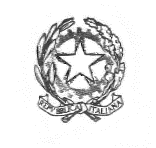 Ministero dell’Istruzione, dell’Università e della RicercaALTA FORMAZIONE ARTISTICA E MUSICALECONSERVATORIO DI MUSICA“ C.GESUALDO DA VENOSAINFORMATIVA PRIVACY ARTICOLI 13 E 14 DEL REGOLAMENTO (UE) 2016/679Per procedure di reclutamento.Il Regolamento Europeo UE/2016/679 (di seguito il “Regolamento”) stabilisce norme relative alla protezione dellepersone fisiche con riguardo al trattamento dei dati personali.In virtù dei principi di correttezza, liceità, trasparenza, tutela della riservatezza e dei diritti dell’interessato in merito altrattamento dei propri dati, ai sensi degli artt. 13 e 14 del Regolamento UE 2016/679, si forniscono le seguentiinformazioni.TITOLARE DEL TRATTAMENTOIl Titolare del trattamento è il Conservatorio di Musica “C. Gesualdo da Venosa”, nella persona del legalerappresentante pro tempore, con sede in Via Tammone, 1 - 85100 Potenza (PZ), tel. +39 0971-46056, E-mail:info@conservatoriopotenza.it, PEC: amministrazione@pec.conservatoriopotenza.it.RESPONSABILE DELLA PROTEZIONE DEI DATIIl Responsabile della protezione dati designato è il Direttore pro tempore, sito in Via Tammone, 1 - 85100 Potenza (PZ), contattabile al numero +39 0971-46056, E-mail: info@conservatoriopotenza.it, PEC:amministrazione@pec.conservatoriopotenza.it.FINALITA’ DEL TRATTAMENTOIl trattamento dei dati, sia comuni che particolari, è finalizzato allo svolgimento di tutte le attività necessarie per:a) accertamento della sussistenza dei requisiti richiesti per la partecipazione alle prove selettive (titoli, curriculum) edell’assenza di cause ostative alla partecipazione (dati giudiziari);b) accertamento disabilità cronica o temporanea dell’interessato per eventuale utilizzo di agevolazioni durante leprove concorsuali;c) accertamento eventuali condanne penali per detenuti che intendono partecipare a selezioni per accedere a corsi anumero chiuso;d) finalità di ricerca statistica o scientifica o per individuare azioni volte al miglioramento dei servizi didattici su datiaggregati o anonimi, senza possibilità di identificare l’utente.OBBLIGATORIETA’ O MENO DEL CONFERIMENTO DEI DATI:Il conferimento dei dati personali per le finalità di cui alla lettera a) e c) è obbligatorio per permettere lo svolgimentodelle prove selettive.Il conferimento dei dati personali anche sensibili per la finalità di cui alla lettera b) è facoltativo. Nel caso però la S.V. sirifiuti di conferire i propri dati personali, l'Amministrazione non potrà garantire le agevolazioni previste per legge durantele prove concorsuali.Il trattamento di cui alla lettera d), avvenendo su dati aggregati o anonimi, non prevede l’applicazione del GDPR.TRATTAMENTO DI CATEGORIE DI DATI PARTICOLARI E PENALII dati personali definiti particolari, ai sensi dell’art. 9 del Reg. UE 2016/679, dei quali il titolare potrebbe venire aconoscenza durante la vigenza del contratto di lavoro, saranno trattati esclusivamente nei limiti e per le finalità riportateall’interno della presente informativa.Il trattamento dei dati penali ai sensi dell’art. 10 del Reg. UE 2016/679, potrà essere effettuato in virtù di specifichenorme di legge e/o regolamenti, garantendo la tutela dei diritti e delle libertà degli interessati.BASE GIURIDICA DEL TRATTAMENTO E LEGITTIMO INTERESSE AL TRATTAMENTONel rispetto dei principi di liceità, correttezza, trasparenza, adeguatezza, pertinenza e necessità di cui all’art. 5, paragrafo1 del GDPR il Conservatorio di Musica “C. Gesualdo da Venosa” di Potenza, in qualità di Titolare del trattamento,provvederà al trattamento dei dati personali da Lei forniti al momento dell’iscrizione alla procedura selettiva,esclusivamente per permettere lo svolgimento della stessa nel rispetto della normativa vigente in materia.MODALITA’ DI TRATTAMENTO DEI DATI E PROCESSO DECISIONALE O DI PROFILAZIONEIl trattamento sarà effettuato anche con l'ausilio di strumenti elettronici e/o automatizzati e, in ottemperanza a quantoprevisto dalla normativa vigente in materia, saranno adottate tutte le misure di sicurezza idonee a garantire lariservatezza, l’integrità e l’esattezza dei dati.Il titolare non utilizza in alcun modo processi decisionali finalizzati alla profilazione che riguardano i dati personali.LUOGO DI TRATTAMENTO DEI DATII dati personali saranno trattati, generalmente, all’interno dell’Unione Europea.Alcune applicazioni dei servizi utilizzati da parte del Titolare, tuttavia, potrebbero comportare il trasferimento di datipersonali negli Stati Uniti. Il predetto trattamento è legittimato dagli artt. 46 e/o 49 del Reg. Ue 2016/679 o, qualoradovuto, dal preventivo esplicito consenso degli interessati.Ove si rendesse necessario, il Titolare avrà facoltà di spostare l’ubicazione dei propri archivi informatici in altri Paesiextra europei, assicurando da subito che il trasferimento dei dati extra-Ue sarà effettuato solo verso Stati in grado dioffrire un livello di protezione adeguato agli standard previsti dalla normativa vigente in materia.DESTINATARI E CATEGORIE DI DESTINATARI DATI PERSONALI/OTTENIMENTO DATI PRESSO TERZII dati trattati per le finalità di cui sopra verranno comunicati o saranno comunque accessibili ai dipendenti e collaboratoriassegnati ai competenti uffici del Conservatorio di Musica “C. Gesualdo da Venosa” di Potenza, che, nella loro qualità direferenti per la protezione dei dati e/o amministratori di sistema e/o incaricati del trattamento, saranno a tal fineadeguatamente istruiti dal Titolare.Il Conservatorio può comunicare i dati personali di cui è titolare anche ad altre amministrazioni pubbliche qualora questedebbano trattare i medesimi per eventuali procedimenti di propria competenza istituzionale nonché a tutti quei soggettipubblici ai quali, in presenza dei relativi presupposti, la comunicazione è prevista obbligatoriamente da disposizionicomunitarie, norme di legge o regolamento.La gestione e la conservazione dei dati personali raccolti dal Conservatorio di Musica “C. Gesualdo da Venosa” di Potenzaavvengono su server ubicati all’interno del Conservatorio e/o su server esterni di fornitori di alcuni servizi necessari allagestione tecnico-amministrativa che, ai soli fini della prestazione richiesta, potrebbero venire a conoscenza dei datipersonali degli interessati e che saranno debitamente nominati come Responsabili del trattamento a norma dell’art. 28del GDPR.PERIODO DI CONSERVAZIONE DEI DATII dati saranno trattati per tutto il tempo necessario per l’espletamento delle finalità dichiarate.Successivamente alla conclusione del procedimento i dati saranno conservati in conformità alle norme sulla trasparenzae sulla conservazione della documentazione amministrativa.DIRITTI DELL’INTERESSATO IN RIFERIMENTO AL TRATTAMENTO DEI DATIAi sensi degli articoli 15, 16, 17, 18, 19, 20, 21, e 77 del Regolamento Ue, si informa l’Interessato che:- ha il diritto di chiedere l'accesso ai dati personali, la rettifica, la cancellazione degli stessi o la limitazione deltrattamento che lo riguardano o di opporsi al loro trattamento, e il trasferimento presso altro titolare dei propri datinei casi previsti;- le eventuali rettifiche o cancellazioni o limitazioni del trattamento effettuate su richiesta dell’interessato - salvo checiò si riveli impossibile o implichi uno sforzo sproporzionato – saranno comunicati dal titolare a ciascuno deiresponsabili a cui sono stati trasmessi i dati personali;- ha il diritto di proporre reclamo al Garante per la protezione dei dati personali, seguendo le procedure e le indicazionipubblicate sul sito web ufficiale dell’Autorità su www.garanteprivacy.it.L’esercizio dei diritti non è soggetto ad alcun vincolo di forma ed è gratuito.Informativa aggiornata al 17/05/2023.CODICESETTORE DISCIPLINARECODI/07VIOLONCELLOtipo di diploma1 disciplina 2data conseguimentoistituzione rilasciante3 votazione conseguitasede di servizio conservatorio o IMPinsegnamentoanno acc.periodo3tipologia contratto4dal ________al ________Supplenza conferita a seguito pubblicazione graduatoria prot. ________ del__________________ del Conservatorio __________________________________ per l’insegnamento/cod. disciplinare ____________________________________________________Supplenza conferita a seguito pubblicazione graduatoria prot. ________ del__________________ del Conservatorio __________________________________ per l’insegnamento/cod. disciplinare ____________________________________________________Supplenza conferita a seguito pubblicazione graduatoria prot. ________ del__________________ del Conservatorio __________________________________ per l’insegnamento/cod. disciplinare ____________________________________________________Supplenza conferita a seguito pubblicazione graduatoria prot. ________ del__________________ del Conservatorio __________________________________ per l’insegnamento/cod. disciplinare ____________________________________________________Supplenza conferita a seguito pubblicazione graduatoria prot. ________ del__________________ del Conservatorio __________________________________ per l’insegnamento/cod. disciplinare ____________________________________________________dal ________al ________Supplenza conferita a seguito pubblicazione graduatoria prot. ________ del__________________ del Conservatorio __________________________________ per l’insegnamento/cod. disciplinare ____________________________________________________Supplenza conferita a seguito pubblicazione graduatoria prot. ________ del__________________ del Conservatorio __________________________________ per l’insegnamento/cod. disciplinare ____________________________________________________Supplenza conferita a seguito pubblicazione graduatoria prot. ________ del__________________ del Conservatorio __________________________________ per l’insegnamento/cod. disciplinare ____________________________________________________Supplenza conferita a seguito pubblicazione graduatoria prot. ________ del__________________ del Conservatorio __________________________________ per l’insegnamento/cod. disciplinare ____________________________________________________Supplenza conferita a seguito pubblicazione graduatoria prot. ________ del__________________ del Conservatorio __________________________________ per l’insegnamento/cod. disciplinare ____________________________________________________dal ________al ________Supplenza conferita a seguito pubblicazione graduatoria prot. ________ del__________________ del Conservatorio __________________________________ per l’insegnamento/cod. disciplinare ____________________________________________________Supplenza conferita a seguito pubblicazione graduatoria prot. ________ del__________________ del Conservatorio __________________________________ per l’insegnamento/cod. disciplinare ____________________________________________________Supplenza conferita a seguito pubblicazione graduatoria prot. ________ del__________________ del Conservatorio __________________________________ per l’insegnamento/cod. disciplinare ____________________________________________________Supplenza conferita a seguito pubblicazione graduatoria prot. ________ del__________________ del Conservatorio __________________________________ per l’insegnamento/cod. disciplinare ____________________________________________________Supplenza conferita a seguito pubblicazione graduatoria prot. ________ del__________________ del Conservatorio __________________________________ per l’insegnamento/cod. disciplinare ____________________________________________________dal ________al ________Supplenza conferita a seguito pubblicazione graduatoria prot. ________ del__________________ del Conservatorio __________________________________ per l’insegnamento/cod. disciplinare ____________________________________________________Supplenza conferita a seguito pubblicazione graduatoria prot. ________ del__________________ del Conservatorio __________________________________ per l’insegnamento/cod. disciplinare ____________________________________________________Supplenza conferita a seguito pubblicazione graduatoria prot. ________ del__________________ del Conservatorio __________________________________ per l’insegnamento/cod. disciplinare ____________________________________________________Supplenza conferita a seguito pubblicazione graduatoria prot. ________ del__________________ del Conservatorio __________________________________ per l’insegnamento/cod. disciplinare ____________________________________________________Supplenza conferita a seguito pubblicazione graduatoria prot. ________ del__________________ del Conservatorio __________________________________ per l’insegnamento/cod. disciplinare ____________________________________________________sede di servizio conservatorio o IMPinsegnamentoanno acc.periodomonteore2dal ________al ________Supplenza conferita a seguito pubblicazione graduatoria prot. ________ del__________________ del Conservatorio __________________________________ per l’insegnamento/cod. disciplinare ____________________________________________________Supplenza conferita a seguito pubblicazione graduatoria prot. ________ del__________________ del Conservatorio __________________________________ per l’insegnamento/cod. disciplinare ____________________________________________________Supplenza conferita a seguito pubblicazione graduatoria prot. ________ del__________________ del Conservatorio __________________________________ per l’insegnamento/cod. disciplinare ____________________________________________________Supplenza conferita a seguito pubblicazione graduatoria prot. ________ del__________________ del Conservatorio __________________________________ per l’insegnamento/cod. disciplinare ____________________________________________________Supplenza conferita a seguito pubblicazione graduatoria prot. ________ del__________________ del Conservatorio __________________________________ per l’insegnamento/cod. disciplinare ____________________________________________________dal ________al ________Supplenza conferita a seguito pubblicazione graduatoria prot. ________ del__________________ del Conservatorio __________________________________ per l’insegnamento/cod. disciplinare ____________________________________________________Supplenza conferita a seguito pubblicazione graduatoria prot. ________ del__________________ del Conservatorio __________________________________ per l’insegnamento/cod. disciplinare ____________________________________________________Supplenza conferita a seguito pubblicazione graduatoria prot. ________ del__________________ del Conservatorio __________________________________ per l’insegnamento/cod. disciplinare ____________________________________________________Supplenza conferita a seguito pubblicazione graduatoria prot. ________ del__________________ del Conservatorio __________________________________ per l’insegnamento/cod. disciplinare ____________________________________________________Supplenza conferita a seguito pubblicazione graduatoria prot. ________ del__________________ del Conservatorio __________________________________ per l’insegnamento/cod. disciplinare ____________________________________________________dal ________al ________Supplenza conferita a seguito pubblicazione graduatoria prot. ________ del__________________ del Conservatorio __________________________________ per l’insegnamento/cod. disciplinare ____________________________________________________Supplenza conferita a seguito pubblicazione graduatoria prot. ________ del__________________ del Conservatorio __________________________________ per l’insegnamento/cod. disciplinare ____________________________________________________Supplenza conferita a seguito pubblicazione graduatoria prot. ________ del__________________ del Conservatorio __________________________________ per l’insegnamento/cod. disciplinare ____________________________________________________Supplenza conferita a seguito pubblicazione graduatoria prot. ________ del__________________ del Conservatorio __________________________________ per l’insegnamento/cod. disciplinare ____________________________________________________Supplenza conferita a seguito pubblicazione graduatoria prot. ________ del__________________ del Conservatorio __________________________________ per l’insegnamento/cod. disciplinare ____________________________________________________dal ________al ________Supplenza conferita a seguito pubblicazione graduatoria prot. ________ del__________________ del Conservatorio __________________________________ per l’insegnamento/cod. disciplinare ____________________________________________________Supplenza conferita a seguito pubblicazione graduatoria prot. ________ del__________________ del Conservatorio __________________________________ per l’insegnamento/cod. disciplinare ____________________________________________________Supplenza conferita a seguito pubblicazione graduatoria prot. ________ del__________________ del Conservatorio __________________________________ per l’insegnamento/cod. disciplinare ____________________________________________________Supplenza conferita a seguito pubblicazione graduatoria prot. ________ del__________________ del Conservatorio __________________________________ per l’insegnamento/cod. disciplinare ____________________________________________________Supplenza conferita a seguito pubblicazione graduatoria prot. ________ del__________________ del Conservatorio __________________________________ per l’insegnamento/cod. disciplinare ____________________________________________________dal ________al ________Supplenza conferita a seguito pubblicazione graduatoria prot. ________ del__________________ del Conservatorio __________________________________ per l’insegnamento/cod. disciplinare ____________________________________________________Supplenza conferita a seguito pubblicazione graduatoria prot. ________ del__________________ del Conservatorio __________________________________ per l’insegnamento/cod. disciplinare ____________________________________________________Supplenza conferita a seguito pubblicazione graduatoria prot. ________ del__________________ del Conservatorio __________________________________ per l’insegnamento/cod. disciplinare ____________________________________________________Supplenza conferita a seguito pubblicazione graduatoria prot. ________ del__________________ del Conservatorio __________________________________ per l’insegnamento/cod. disciplinare ____________________________________________________Supplenza conferita a seguito pubblicazione graduatoria prot. ________ del__________________ del Conservatorio __________________________________ per l’insegnamento/cod. disciplinare ____________________________________________________dal ________al ________tipo di diploma1Disciplina2data conseguimentoistituzione rilasciante3votazione conseguitasede di servizioconservatorio o IMPinsegnamentoanno acc.periodomonteoredal _______al _______dal _______al _______dal _______al _______dal _______al _______dal _______al _______dal _______al _______n.prog.2titoloanno di pubblicazionetipo della pubblicazioneeditoren.prog.2titolo anno di edizioneanno di prima esecuzioneorganicoeditoren. prog.1data manifestazionetipologiaesibizione2luogo manifestazioneprogramma(indicazione sintetica)3n. prog.1descrizione dettagliataistituzione insegnamento graduatoria anno acc.sede di servizio insegnamento anno acc. periodo monteoredal _______al _______dal _______al _______